Указом Председателя  Президиума  Верховного Совета СССР К.В. Ворошилова от 6 сентября 1955 года во  № 125/12 установлен праздник  «ДЕНЬ СТРОИТЕЛЯ», который отмечается ежегодно во второе воскресенье августа месяца. Строительный комплекс Омской области занимает ключевую позицию в экономике области. Его деятельность во многом определяет позитивные изменения в экономике и социальной сфере. В отрасли насчитывается более 2000 строительных организаций, в которых трудится около 40 тыс. человек. Строители возводят современное и комфортное жилье, создают объекты промышленной и социальной инфраструктуры, благоустраивают и преображают населенные пункты. Основным показателем, отражающим результативность деятельности строительного комплекса Омской области, является ввод в действие жилых домов. Сотни тысяч квадратных метров нового жилья строится ежегодно на территории региона. За минувший год введено в эксплуатацию 772,3 тыс. кв. м. жилья или 103 % от планового значения. За 6 месяцев текущего года построено 206, 5 тыс. кв. м. и по большей части – это не только комфортное, но и доступное жилье эконом-класса. Следует отметить, что стоимость 1 кв. м строящего жилья в Омской области – одна из самых низких среди регионов Сибирского федерального округа. В отличие от многих субъектов Омская область сумела сохранить и возродить мощности предприятий массовых серий – значительно модернизированы серии КПД, серии на основе монолитных и сборных железобетонных каркасов (90-я серия, 97-я серия КПД, 1-020 Ж, ЖУК, белорусская серия "Аркос". Крупнейшими центрами жилищного строительства сегодня и на ближайшую перспективу являются микрорайоны:- "Амурский-2" – 200 тыс. кв.м.- "Серебряный берег" (ул. Красный Путь) – 168 тыс. кв.м.- "Чередовый" (ул. Д. Бедного) – 200 тыс. кв.м.- "Прибрежный" – 2-я очередь" (ул. Енисейская) –  490 тыс. кв.м.- "Изумрудный берег" (ул. Красный Путь) – 182 тыс. кв.м.- по ул. Дмитриева – 3-я Енисейская – 193 тыс. кв.м.- по ул. Конева – 3-я очередь – Енисейская – 33 тыс. кв.м.В области и городе Омске строится не только жилье, но и возводятся объекты социальной инфраструктуры. В 2016 году введено в эксплуатацию 11 объектов:- пристройка к зданию средней общеобразовательной школы № 55 по ул. Мельничная в г. Омске для размещения детского сада на  100 мест;- общеобразовательная школа на 550 мест с детским садом на 80 мест и физкультурно-оздоровительным комплексом с тремя многофункциональными залами по ул. Мельничная в г. Омске;- детский сад на 250 мест с плавательным бассейном в г. Тара;- три фельдшерско-акушерских пункта в Одесском, Саргатском и Тарском муниципальных районах Омской области;- дворец культуры в городе Калачинске;- ливневой коллектор на ул. Завертяева с очистными сооружениями, который позволит организовать ливневый сброс потоков со всей правобережной части города;- физкультурно-оздоровительные комплексы с бассейнами по ул. Конева и  ул. Дианова в г. Омске;- завершена 1-я очередь реконструкции улицы Ленина в  г. Омске.В 2017 году завершено воссоздание объекта культуры Омской области "Воскресенский собор" в г. Омске;- выполнены основные работы по реконструкции зданий культурно-исторического комплекса "Омская крепость" в г. Омске.	В текущем году планируется ввести в эксплуатацию три социальных объекта:- хирургический стационар городской детской клинической больницы № 3 в г. Омске;- здание Омского драматического театра "Галерка" по  ул. Б. Хмельницкого в г. Омске;- детский сад на 110 мест в селе Пришиб Азовского немецкого национального муниципального района Омской области.В стадии строительства и реконструкции находится еще три объекта:- поликлиника на 1000 посещений в смену по ул. 70 лет Октября - пр. Комарова в г. Омске;- здание страхового товарищества "Саламандра" для размещения Омского музея изобразительных искусств на ул. Музейной;- хоккейная школа "Авангард" на пр. Мира в городе Омске.Объем работ и услуг по виду деятельности "Строительство"  в 2016 году составил  57,4 млрд. рублей. Омская область заняла  4 место по объему строительных работ среди субъектов Сибирского федерального округа. За 6 месяцев текущего года объем работ и услуг по виду деятельности «Строительство» составил 18 млрд. руб.Одной из составляющих отрасли является стройиндустрия, которая обеспечивает область основными строительными материалами. Продукция омичей отличается высоким качеством и конкурентоспособностью. В Омске работает 4 завода по производству металлоконструкций, 12 заводов по производству железобетонных изделий, 30 кирпичных заводов, более 40 предприятий по выпуску мелкоштучных стеновых блоков.Предприятиями стройиндустрии в прошедшем году произведено продукции собственного производства на общую сумму 7,6 млрд. рублей, за 6 месяцев текущего года выпущено продукции на сумму более 3 млрд. руб.Отрасль развивается, открываются новые предприятия, технологические линии. Ежегодно на территории Омской области вводятся в эксплуатацию не менее 10 новых строительных производств, которые позволяют обеспечить регион основными строительными материалами собственного производства.В 2016 году введены новые линии по производству лакокрасочных материалов, пенобетона и пенобетонных блоков, шлакоблоков, полиуретана, железобетонных изделий и тротуарной плитки, пиломатериалов, домокомплектов из теплоизоляционных СИП-панелей, запущена новая серия на заводе крупнопанельного домостроения "Стройбетон". В целях привлечения инвестиций в развитие строительного комплекса в рамках подписанного Правительством Омской области соглашения с немецкой компанией "Wolf System GmbH" в Азовском районе ведется строительство комбината по производству быстровозводимых сборных домов мощностью 200 тыс. кв. м жилья в год. В IV квартале текущего года запланирован выпуск пилотной серии четырех  домокомплектов. Сегодня членами Союза строителей являются крупнейшие акционерные общества, строительные тресты и промышленные предприятия малого и среднего бизнеса, строители агропромышленного и дорожного комплекса, предприятия строительной индустрии,.В силу своего активного участия в консолидации усилий бизнеса и власти Союз проводит ответственную социальную политику, является стабилизирующим фактором в сфере производственных и трудовых отношений, обеспечивает поддержку и развитие системы социального партнёрства, формирование системы отношений с органами власти на основе взаимовыгодного сотрудничества.Организации строительной отрасли  имеют богатый опыт, славные традиции, надежный кадровый и ресурсный потенциал. Нынешний праздник является хорошей возможностью проанализировать сделанное и определить пути дальнейшей работы по усилению влияния делового сообщества на экономическое и социальное развитие региона.Профессиональный праздник – День строителя объединяет всех, кто связан в своей жизни, в профессии со строительным комплексом, который по праву называют ключевой отраслью экономики страны. В целях подготовки и проведения профессионального  праздника Правлением Союза строителей Омской области был утвержден План мероприятий по организации профессионального праздника, в соответствие с которым 8 -10 августа 2017 года проведено:- вручение наград в Правительстве Омской области - чествование победителей и призеров конкурсов на Аллее  строителей - торжественное собрание в концертном зале Омской филармонии с участием Губернатора Омской области и членов Правительства Омской области. - торжественный прием и.о. Мэра г. Омска в Администрации города - чествование  ветеранов отрасли в Концертном зале- вручение наград непосредственно на предприятиях отрасли.Перед началом торжественного собрания в концертном зале Омской филармонии звучала живая музыка, продемонстрирован  видео фильм о деятельности предприятий строительного комплекса  Омского региона.В ходе подготовки к проведению  праздника проведены конкурсы  на лучшую организацию отрасли, на лучший объект, конкурсы профессионального мастерства по 14 номинациям и специальностям. Подготовлены праздничные выпуски журнала «Архитектура и строительство» и газеты «Омский строитель». На торжественном  собрания в концертном зале Омской филармонии Губернатор Омской области Виктор Иванович   Назаров от имени Министра строительства и жилищно-коммунального хозяйства Российской Федерации вручил Благодарственные  письма  Минстроя  Российской Федерации за многолетний добросовестный труд, высокий профессионализм: Воробьеву Роману Владимировичу – главному архитектору общества с ограниченной ответственностью «Горпроект»;  Гармс Сергею Исааковичу – ведущему инженеру-конструктору архитектурно-планировочной мастерской № 3 акционерного общества «Территориальный проектный институт «Омскгражданпроект»;Распоряжением Губернатора Омской области за заслуги перед Омской областью в развитии строительного комплекса Омской области почетное звание Омской области «Заслуженный строитель Омской области» присвоено:Бережинскому Ивану Александровичу – директору общества с ограниченной ответственностью «Стайл-10» Диковой Ирине Викторовне – начальнику комплексной архитектурно-проектной мастерской акционерного общества «Завод сборного железобетона № 6»Седову Николаю Владимировичу – заместителю главного инженера общества с ограниченной ответственностью «Строительная компания «Трест № 4» Ольшанскому Михаилу Петровичу – директору общества с ограниченной ответственностью «Комбинат строительных материалов «Сибирский железобетон»Кроме того  Губернатор Омской области Виктор Иванович   Назаров вручил Дипломы  обществу с ограниченной ответственностью строительно-монтажный трест «Стройбетон» «Лучшая строительно-монтажная организация»  Омской  области и обществу с ограниченной ответственностью Завод крупнопанельного домостроения «Стройбетон «Лучшая организация по производству строительных материалов, конструкций и деталей».Председатель   Законодательного Собрания Омской области Владимир Алексеевич Варнавский поздравил присутствующих с профессиональным праздником и вручил Благодарственные письма Законодательного Собрания Омской области за многолетний труд, значительный вклад в развитие строительного комплекса Омской области:  Хартману Игорю Евгеньевичу – директору Общества с ограниченной ответственностью «Завод железобетонных изделий № 7»;Васильеву Вячеславу Михайловичу – генеральному директору Группы компаний «РусВентПром»;Короткову Андрею Васильевичу – исполнительному директору саморегулируемой организации «Союз строителей Омской области».С профессиональным праздником всех присутствующих  поздравил  Президент Союза строителей Омской области Лицкевич Николай Иванович  и от имени президента Российского Союза строителей  вручил ордена «За заслуги в строительстве»:- Воробьеву Игорю Николаевичу – директору ООО «СМУ-5 СБ «Восточное»;- Угрюмову Сергею Витальевичу  – директору ООО «Сибирская тара»;- Кудашову Василию Ивановичу – заместителю генерального директора ООО «ЗКПД Стройбетон».Торжественное собрание было продолжено праздничной концертной программой с участием государственного Омского русского народного хора, которая была принята  с огромным удовольствием.Кроме того, в Правительстве Омской  области   Министром строительства и жилищно-коммунального комплекса Омской области В.С. Стрельцовым, в соответствии с распоряжением Правительства Омской области за многолетний безупречный труд, высокое профессиональное мастерство и в связи с Днем строителя Почетной грамотой Правительства Омской области награждены: 	Бабиков Сергей Борисович – заместитель генерального директора по охране труда и промышленной безопасности общества с ограниченной ответственностью «Завод сборного железобетона № 5 Треста Железобетон»;	Беломоина Галина Ивановна – заместитель директора общества с ограниченной ответственностью Строительно-монтажное управление-6 Стройбетон «Светлое»;	Гаранин Николай Юрьевич – водитель грузового автомобиля отдела главного механика общества с ограниченной ответственностью «Омская строительная компания – 2000»;	Журавлев Валерий Васильевич – главный конструктор общества с ограниченной ответственностью «Сибирская проектная компания»;	Калинин Дмитрий Александрович – электрослесарь 6 разряда закрытого акционерного общества «Управление механизации-4».	Карпекина Елена Александровна – главный специалист управления жилищной политики Министерства строительства и жилищно-коммунального комплекса Омской области;	Косолапова Марина Васильевна – главный архитектор проектов общества с ограниченной ответственностью «Архбюро 91»;	Майер Сергей Андреевич – монтажник строительных машин и механизмов технического отдела акционерного общества «Завод сборного железобетона № 6»;	Прохоров Геннадий Александрович – начальник отдела материально-технического снабжения общества с ограниченной ответственностью «Завод строительных конструкций № 1»;	Рачкова Наталья Викторовна – преподаватель бюджетного профессионального образовательного учреждения Омской области «Омский колледж транспортного строительства»;	Сыромятникова Елена Пантелеевна – ведущий инженер отдела объектов капитального строительства производственного назначения и линейных объектов управления государственной экспертизы Главного управления государственного строительного надзора и государственной экспертизы Омской области;	Фоменко Александр Николаевич – главный специалист управления жилищной политики Министерства строительства и жилищно-коммунального комплекса Омской области.За безупречный труд, высокое профессиональное мастерство и в связи с Днем строителя Благодарственным письмом Губернатора Омской области награждены: Алексеев Сергей Валерьевич – начальник производственной базы общества с ограниченной ответственностью «Строительная фирма «Трест  № 6»;Бахтиярова Лилия Раильевна – ведущий геолог отдела инженерно-геологических изысканий публичного акционерного общества «Омский трест инженерно-строительных изысканий»;Бобров Валерий Федорович – водитель автотранспортного цеха общества с ограниченной ответственностью «Завод сборного железобетона № 5 Треста Железобетон»;Бычков Игорь Семенович – генеральный директор общества с ограниченной ответственностью «Домостроительная компания-7»;Валов Евгений Альбертович – бригадир плотников-бетонщиков общества с ограниченной ответственностью «Строительная компания «Трест № 4»;Ерохин Алексей Иванович – электросварщик ручной сварки 5 разряда общества с ограниченной ответственностью Строительно-монтажное управление-2 Стройбетон «Космическое»;Карпов Евгений Александрович – директор общества с ограниченной ответственностью «Управление механизации плюс»;Козлов Виктор Иванович – главный механик общества с ограниченной ответственностью «Ремводстрой»;Колосов Денис Владимирович – водитель общества с ограниченной ответственностью «Любиноагрострой»;Омельянчук Тамара Ивановна – ведущий инженер комплексной архитектурно-проектной мастерской акционерного общества «Завод сборного железобетона № 6»;Переславцева Наталья Николаевна – сварщик арматурных сеток и каркасов 3 разряда общества с ограниченной ответственностью Завод крупнопанельного домостроения «Стройбетон»;Сизов Павел Викторович – начальник участка общества с ограниченной ответственностью Строительно-монтажное управление-2 «Космическое»;Тюменцева Ирина Юрьевна – начальник производства общества с ограниченной ответственностью Завод крупнопанельного домостроения «Стройбетон».Уфимцева Ольга Степановна – ведущий инженер комплексной архитектурно-проектной мастерской акционерного общества «Завод сборного железобетона № 6»;Хальпуков Виталий Олегович – заместитель генерального директора по производству закрытого акционерного общества «Управление механизации-4»;Шестков Игорь Владимирович – главный инженер открытого акционерного общества «Омский СоюзДорНИИ»;Шульц Галина Васильевна – преподаватель бюджетного профессионального образовательного учреждения Омской области «Омский колледж отраслевых технологий строительства и транспорта»;Фадеева Галина Васильевна – генеральный директор закрытого акционерного общества «Сибирский центр ценообразования в строительстве, промышленности и энергетике».В соответствии с приказом Общероссийского межотраслевого объединения работодателей «Российский союз строителей» за заслуги в области строительства, большой вклад в развитие строительного комплекса Омской области и в связи с профессиональным праздником «День строителя»  Президентом Союза строителей Омской области Н.И. Лицкевичем награждены Почетным знаком  «Строительная слава»: 	Браузман Александр Оскарович – мастер производства формовочного цеха Общества с ограниченной ответственностью «Завод крупнопанельного домостроения «Стройбетон»;	Бреус Игорь Владимирович – бригадир монтажников ОАО «ОМУС № 1»;	Катков Олег Алексеевич – специалист по технадзору Общества с ограниченной ответственностью  «Строительная компания «Трест № 4»;	Конищев Сергей Константинович – электромонтер УЭМР -1 Общества с ограниченной ответственностью «Строительно-монтажный трест «Стройбетон»;	Ларионов Олег Викторович– плотник – бетонщик Общества с ограниченной ответственностью «Строительно-монтажное управление -2 Стройбетон «Космическое»;	Надточей Сергей Леонидович – главный механик Общества с ограниченной ответственностью «Завод крупнопанельного домостроения «Стройбетон»;	Столяренко Вадим Владимирович – электросварщик Общества с ограниченной ответственностью  «Строительная компания «Трест № 4»;	Тропиков Игорь Анатольевич – электромонтер по ремонту оборудования БСО Общества с ограниченной ответственностью «Завод крупнопанельного домостроения «Стройбетон»	Хасаншин Наиль Гаделшович – электромонтажник-бригадир по освещению и осветительным сетям, электрооборудованию и силовым сетям Общества с ограниченной ответственностью «Омэлектромонтаж»Приказом Общероссийского межотраслевого объединения работодателей «Российский союз строителей» за заслуги в области строительства, большой вклад в развитие строительного комплекса Омской области и в связи с профессиональным праздником «День строителя» Грамотой Российского союза строителей награждены: 	Баер Галина Васильевна – заместитель директора департамента, начальник планово-финансового отдела и главный бухгалтер департамента строительства Администрации города Омска;	Брагин Игорь Николаевич – генеральный директор  Общества с ограниченной ответственностью «Азовский строительный отдел»	Габеркорн Наталья Ивановна – главный энергетик Общества с ограниченной ответственностью «Строительная компания Трест № 4»	Горбунов Александр Николаевич – монтажник по монтажу стальных и железобетонных конструкций Закрытого акционерного общества «Строительно-монтажный трест-7»	Грязнов Николай Васильевич – монтажник Общества с ограниченной ответственностью «ОМУС № 1»	Дворак Сергей Николаевич – главный механик Общества с ограниченной ответственностью «Завод сборного железобетона № 5 Треста Железобетон»	Кравченко Алексей Александрович – электрогазосварщик Общества с ограниченной ответственностью «Сибнефтехиммонтаж»	Лаутеншлегер Владислав Александрович – монтажник электрических подъемника аокционерного общества «Завод сборного железобетона № 6»	Моргунов Евгений Александрович – главный механик Общества с ограниченной ответственностью «Фирма «СМУ-1»	Сапожников Александр Иванович – плотник-бетонщик Общества с ограниченной ответственностью «Строительная компания «Трест № 4»	Сохторов Александр Владимирович – монтажник систем вентиляции, кондиционирования воздуха и аспирации монтажного участка № 1 Общества с ограниченной ответственностью «Группа компаний «Русвентпром»	Стефан Сергей Ионатович – электромонтер по ремонту электрооборудования Закрытого акционерного общества «Компания «АСК» 	Хандоина Лариса Анатольевна – начальник группы архитектурно-строительного отдела Общества с ограниченной ответственностью «Спецпроектстрой»Шишканов Андрей Андреевич – мастер производства цеха № 4 Общества с ограниченной ответственностью Строительно-монтажного треста «Стройбетон»Приказом Общероссийского межотраслевого объединения работодателей «Российский союз строителей» за заслуги в области строительства, большой вклад в развитие строительного комплекса Омской области и в связи с профессиональным праздником «День строителя» Дипломом Российского союза строителей награждены: - Общество с ограниченной ответственностью Строительно-монтажный трест «Стройбетон»; - Открытое акционерное общество «Омэлектромонтаж». По итогам конкурсов профмастерства присуждены призовые места и вручены дипломы:Прошедшие торжества — это дань уважения всем, кто связал свою жизнь с благородной профессией строителя. В строительной отрасли всегда работали и сегодня трудятся специалисты высочайшей квалификации, спаянные общим делом и крепкими традициями. Строительный комплекс – это один из самых динамичных, перспективных сегментов рынка, важнейшая часть экономики нашего региона, во многом определяющая параметры экономического развития губернии, уровень благосостояния людейСегодня перед нами стоят новые, востребованные временем задачи, самой важной из которых является внедрение современных технологий, модернизация строительного комплекса, внедрение современных технологий и совершенствование строительного образования. Богатый опыт, высокий профессионализм, ответственность и преданность своему делу, эффективные управленческие решения позволят и в дальнейшем успешно реализовывать новые проекты, внедрять передовые наукоемкие технологии и инновации.Совместными усилиями Правительства Омской области, депутатского корпуса, строительного сообщества, мы вместе сможем успешно решить стоящие перед нами задачи. 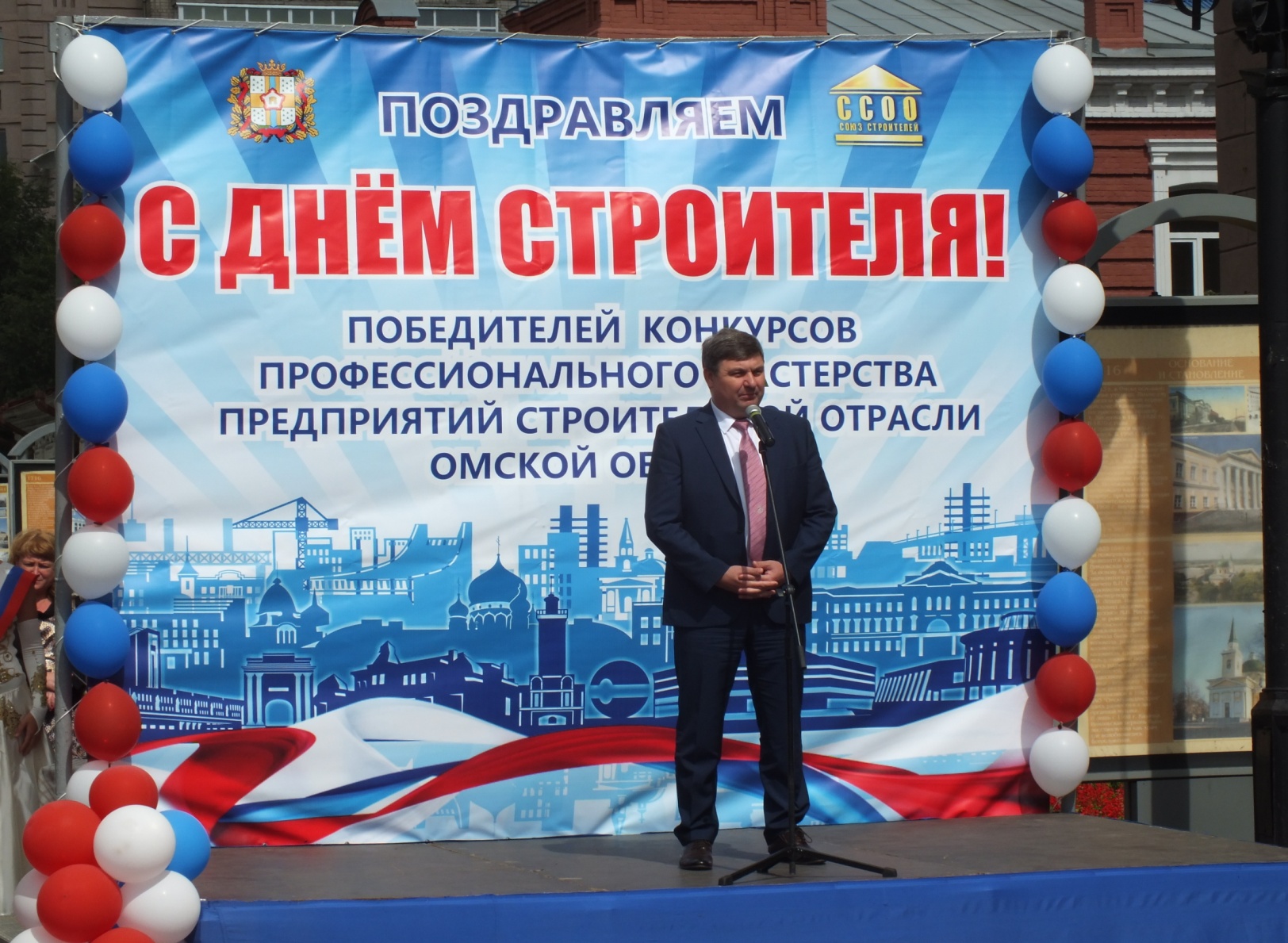 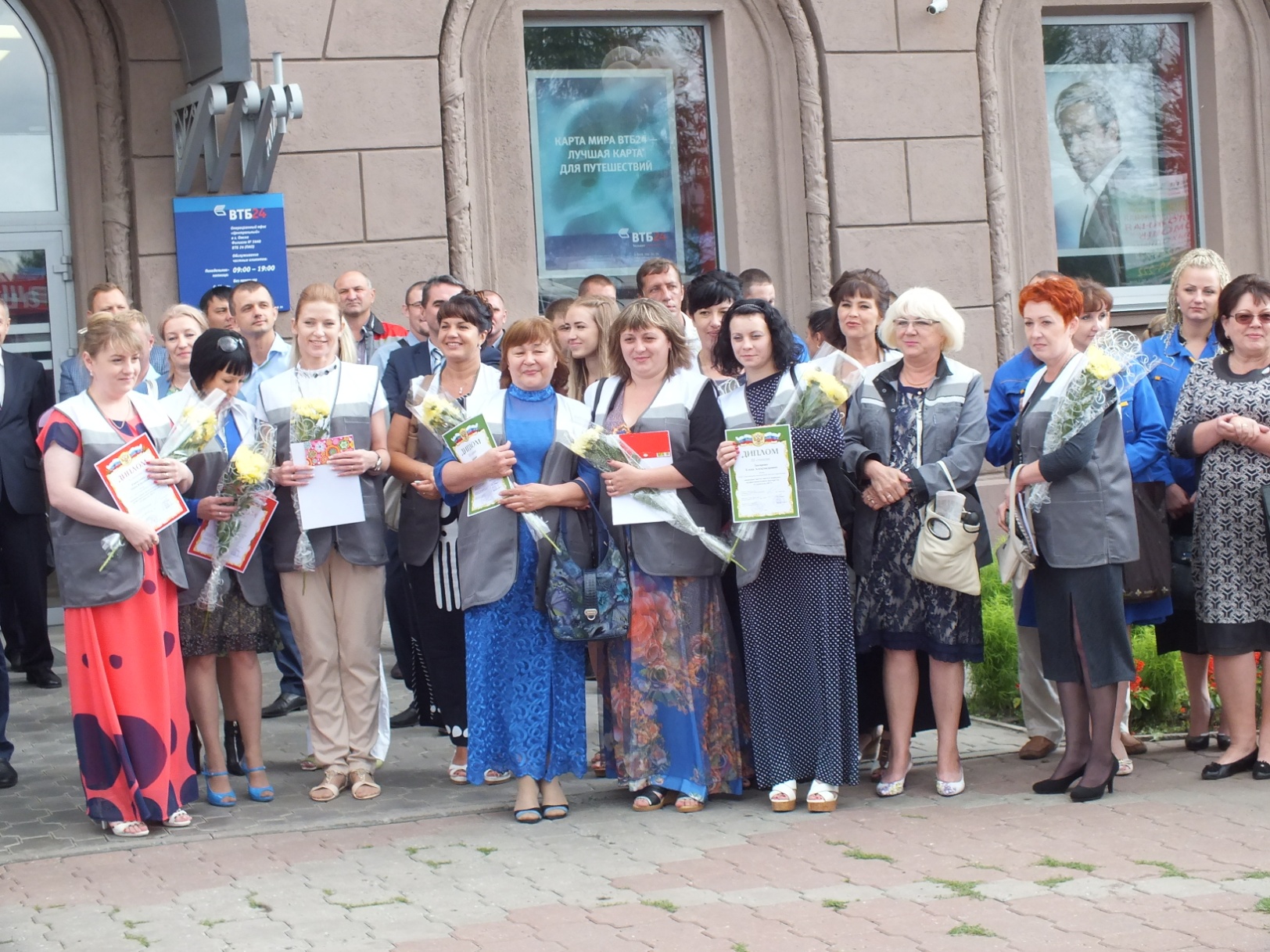 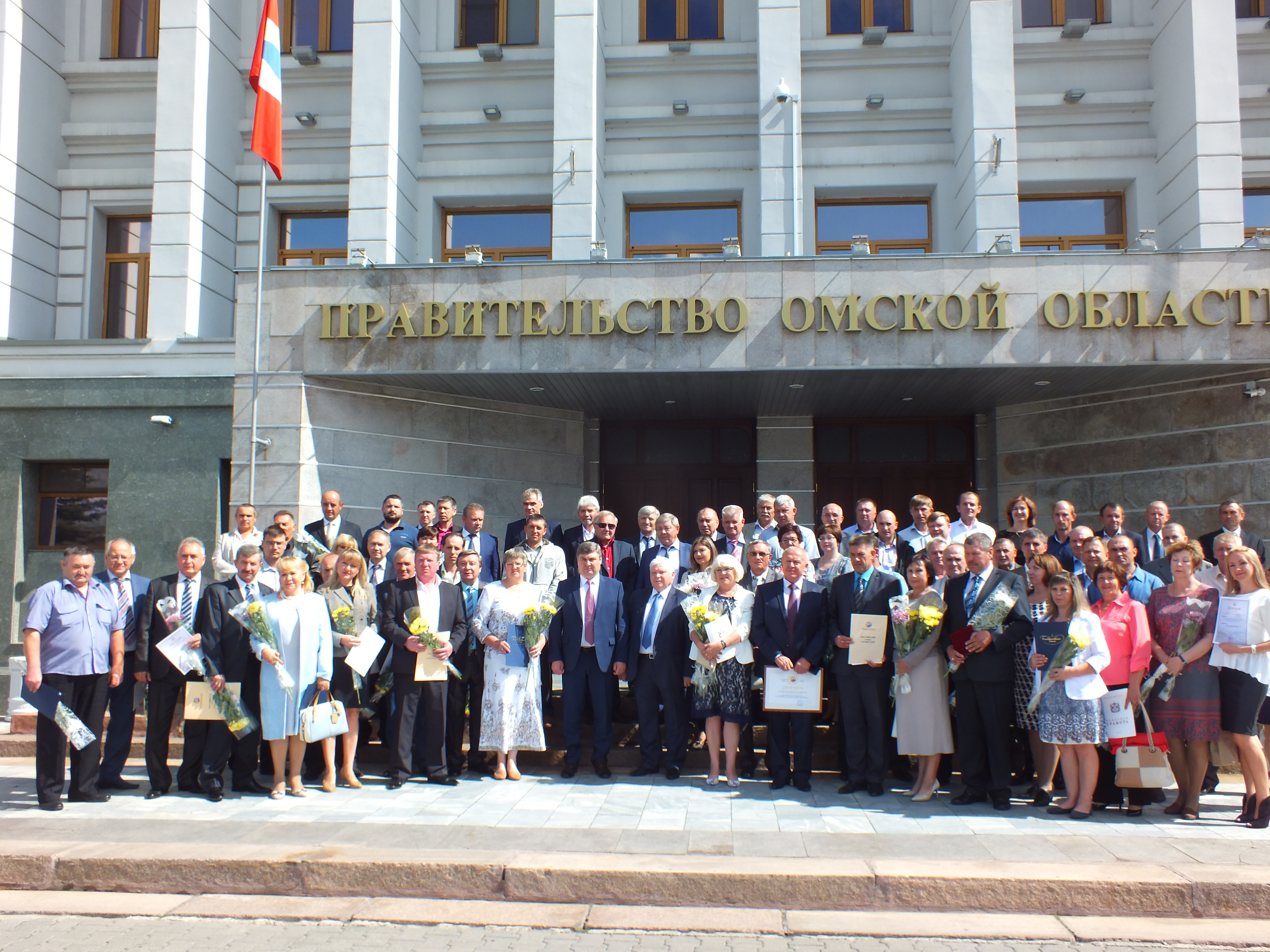 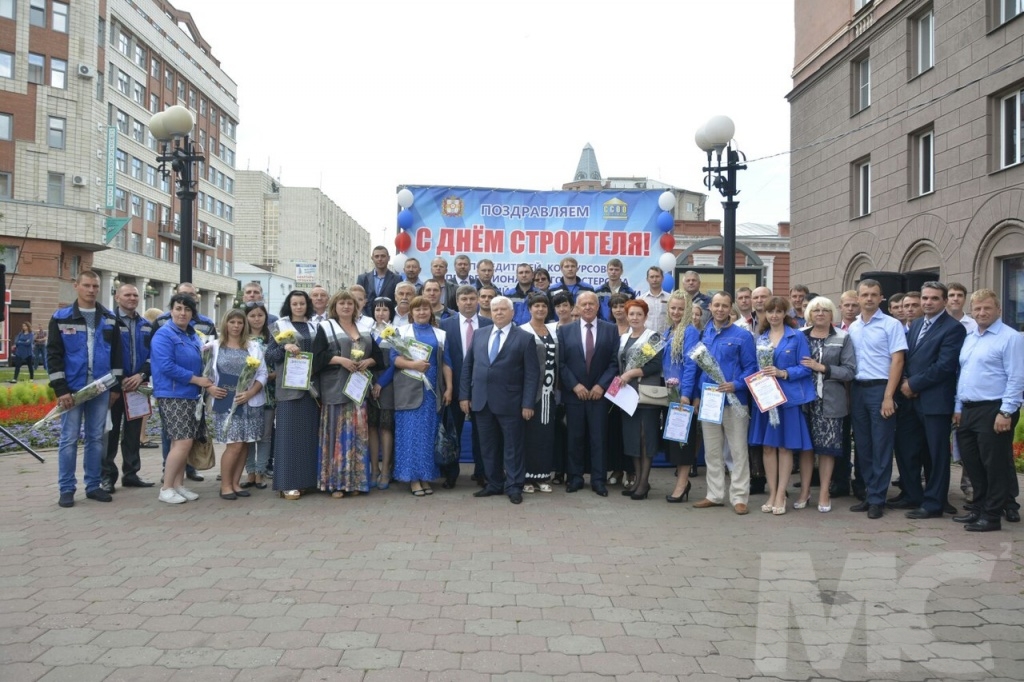 ЗанятоеместоНоминация, ОрганизацияФамилия,инициалы призеров123123123123123123123122312312312123123123АвтокрановщикООО Фирма «СМУ-1»ЗАО «Омскгражданстрой»Компания «Агростройкомплект»АрматурщикЗавод крупнопанельного домостроения «Стройбетон»СМУ-9 Стройбетон «Космическое»Группа компаний «ЗСЖБ № 6»Водитель КАМАЗА СМУ-9 Стройбетон «Космическое» СМУ-2 Стройбетон «Космическое»Строительно-монтажный трест «Стройбетон»Инженерно-технические работникиСМУ-5 «Стройбетон «Восточное»СМУ-9 «Стройбетон «Космическое»СМУ-7 Стройбетон «Амурское»Каменщики  (звено) ООО «Трест № 4»ООО «ПромЖилСтрой»ООО «Стройпромсиб»Маляры  (звено)СМУ-6 Стройбетон «Светлое» Завод крупнопанельного домостроения «Стройбетон» Строительно-монтажный трест «Стройбетон»Машинист башенного кранаУправление механизации - 4 Строительно-монтажный трест «Стройбетон»ПМК-944 треста «Железобетон»Машинист мостового кранаСМУ-7  Стройбетон «Амурское»СМУ-2 Стройбетон «Космическое»Завод крупнопанельного домостроения «Стройбетон» Группа компаний «ЗСЖБ № 6»Монтажники железобетонных конструкций(звено) СМУ-9 Стройбетон «Космическое»СМУ-5 Стройбетон «Восточное»СМУ-7 Стройбетон «Амурское»Монтажники сантехнического оборудования(звено) СМУ-5 Стройбетон «Восточное»СМУ-9 Стройбетон «Космическое»СМУ-7 Стройбетон «Амурское»Штукатуры (звено)СМУ «ЗЖБИ № 7»Строительная компания «Камертон»Электромонтажники (звено)ООО «ЭлектроСтрой»Строительно-монтажный трест «Стройбетон»Завод крупнопанельного домостроения «Стройбетон»ЭлектросварщикСтроительно-монтажный трест «Стройбетон»Завод крупнопанельного домостроения «Стройбетон» ООО «Стройнефтехиммонтаж»ЭкскаваторщикСтроительно-монтажный трест «Стройбетон»Завод крупнопанельного домостроения «Стройбетон» ООО «Картер»Блошкин Максим СергеевичПережигин Владимир ДмитриевичКузнецов Олег АлександровичРоманова Елена АлександровнаИвахненко Маргарита ВитальевнаЛаптевДмитрий АлександровичМихайлицын Александр ВладимировичВельховецкий Иван НиколаевичМороз Юрий СергеевичЖакубов Бакытжан АскаровичКондря Сергей ВладимировичЛосев Александр ВикторовичСоболев Алексей ВикторовичДорошенкоАлександр ВладимировичРомановДмитрий ВалентиновичАментаевКаиргельды ИрановичВасильев Андрей ЮрьевичНикульченкоМихаил Сергеевич Кириллова Нина ЮрьевнаДемидко Наталья ИвановнаМеняйлова Ирина АнатольевнаЕрмакова Светлана ВладимировнаГагаринова Елена НиколаевнаШулицкая Ольга БрониславовнаЗакирова Елена АлександровнаБоберская Любовь КарповнаШарапова Ольга НиколаевнаКовязин Максим ЕвгеньевичКубарев Максим СтаниславовичШаповалов Андрей ИвановичЧебанова Наталья АлександровнаМедведева Ксения Александровна Толкачев Сергей ЮрьевичРамазанова Гюзель РамильевнаВеропаха Дмитрий ВалерьевичСержанов Виталий НиколаевичСиверин Игорь ВалерьевичВеропаха Александр ВалерьевичТимошенко Сергей АлександровичБоровик Андрей ЯковлевичКостюченко Сергей СергеевичБарон Юрий АнатольевичПетрик Николай ВладимировичБалов Максим АнатольевичЛогинов Денис ПетровичГолубев Александр ЛеонидовичПлотниковАлександр ВикторовичРыжов Александр ВладимировичМехов Сергей ВладимировичХакназаров Азисжон РавшановичКаримов Абдуджабор ХакинжановичДавлатов Лоикжон КодировичДавлатов Сулаймон КодировичВдовин Александр СергеевичКалита Николай АнатольевичКомпанеец Александр ВикторовичЧерный Константин ПетровичЗайцев Алексей ГеннадьевичГорбунов Виталий АлексеевичЯцык Олег ВалерьевичФилоненко Иван БорисовичКоваленко Иван ВасильевичФиль Сергей НиколаевичКайль Андрей ПетровичКротов Андрей Николаевич